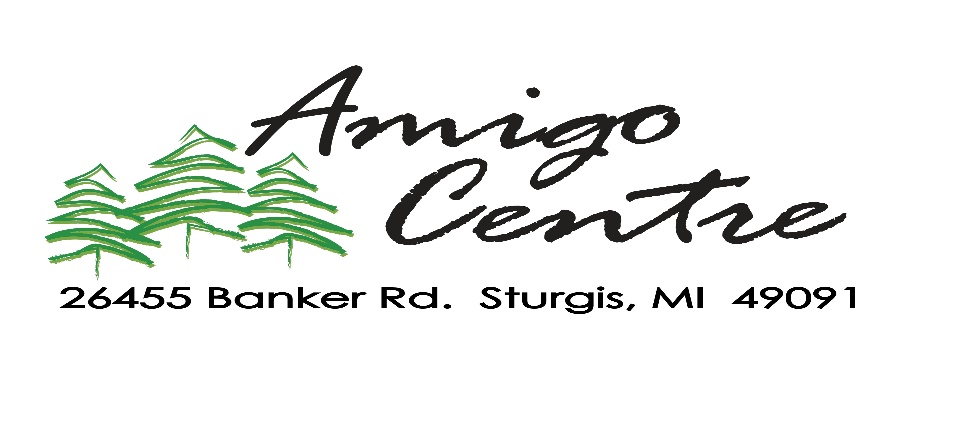 Outdoor/Environmental Education ProgramCHAPERONE INFORMATION and EXPECTATIONSChaperones can be parents, grandparents, guardians, teachers, or any other adult selected by school personnel to come along on the trip.Chaperones, are role models and are vital in helping set a positive tone.  You play an important role in the Amigo Centre Outdoor/ Environmental Education experience.  Our goal is to create an educational and memorable experience for all students while they are at camp.  Here are the ways you can help us in achieving our goal.Classes and Activities:We ask that each study group be accompanied by a chaperone during all classes.  Keep a watchful eye for inappropriate behavior and position yourself next to any student whose behavior needs addressed.  Amigo staff will look to you to address and care for discipline problems.Participate in classes as appropriate but refrain for solving problems for students. Help them with creative problem-solving. Your experiences shared in the out of doors will help nurture the students understanding and appreciation of nature. When the instructor is talking, all eyes and attention should be focused on the instructor.If you are teaching a class, we have instructional videos on our website for archery, fishing and orienteering.  Check out the videos at http://www.amigocentre.org/oee-training-videos.html and refresh your knowledge.Encourage students to adhere to the rules by respecting others and the natural environment. Help students arrive at the appropriate places on time.Please be discrete in the use of your cell phone.  We encourage you to be fully present with the students and limit phone usage while at camp.  Being on the phone is a distraction to students, so   please step away from the group while on the phone.Meals:At least one adult per table is needed during meals.  “Zero Food Waste” is a program aimed to help raise consciousness regarding food waste.  Please encourage students to finish what is on their plate before going back for seconds.  Our “Zero Waste Leader Board” highlights the top 12 school groups.Overnight:Monitor students so they are out of the shower and in the cabin by the designated bedtime.  Be firm about the bedtime.  A good night of rest is important.  You may find that reading to your campers is a great way of calming them down and helping them drift off to sleep.  Pranks on students and other cabins are against Amigo Centre policy.You are responsible to wake your cabin group each morning and get them to breakfast on time.  Discourage campers from getting up early.  This is disruptive to others who are still trying to sleep.Thank YouThanks for being willing to come along and support your school’s Outdoor / Environmental Education experience at Amigo Centre.  It is a blessing to have your help in creating great memories.  							        Shalom,			Cheryl K. Mast					 Coordinator of Outdoor/Environmental Education1-10-2024